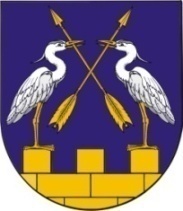 КОКШАЙСКАЯ СЕЛЬСКАЯ       МАРИЙ ЭЛ РЕСПУБЛИКЫСЕ         АДМИНИСТРАЦИЯ  ЗВЕНИГОВО МУНИЦИПАЛ                                            ЗВЕНИГОВСКОГО       РАЙОНЫН КОКШАЙСК           МУНИЦИПАЛЬНОГО РАЙОНА ЯЛ КУНДЕМ          РЕСПУБЛИКИ МАРИЙ ЭЛ АДМИНИСТРАЦИЙЖЕ                      ПОСТАНОВЛЕНИЕ 			                           ПУНЧАЛот 06 апреля  2021 года  № 34О предоставлении разрешения на  отклонение от предельных   параметров  разрешенного строительства     Руководствуясь Федеральным законом от 06.10.2003 г. № 131-ФЗ «Об общих принципах организации местного самоуправления в Российской Федерации», в соответствии с Градостроительным Кодексом Российской Федерации,  Правилами землепользования и застройки  МО «Кокшайское сельское поселение» Звениговского  муниципального района Республики Марий Эл,  утвержденных решением  Собрания депутатов МО «Кокшайское сельское поселение»  от 11.03.2013г.  №176  (с изм. и доп), с учетом результатов публичных слушаний,  проведенных 05 апреля 2021 года  с  вопросом о предоставлении  разрешения на отклонение от предельных параметров разрешенного строительства,   Кокшайская сельская администрацияПОСТАНОВЛЯЕТ:  1.  Предоставить  разрешение  на  отклонение от  предельных  параметров разрешенного  строительства   на  земельном  участке   с  кадастровым     номером  12:14:9101001:0073,   общей площадью   1500 кв.м.       расположенного  по  адресу:  Республика  Марий  Эл,   Звениговский район,   п.Шуйка, ул.Заводская, д.7    в  части  увеличения  предельного размера  площади  земельного  участка с 1500 кв.м.  до 1513 кв.м.	Участок расположен в  зоне застройки  индивидуальными жилыми домами (Ж-3).     2. Постановление вступает в силу после его официального обнародования. Глава  Администрации 					  П.Н. Николаев